Week beginning Monday 4th May: Years 5 and 6 History We have now finished our Chocolate topic.  We hope you enjoyed it.  Which topic did you prefer: World War II or Chocolate?History and GeographyWe are going to start a short project about the Ancient Egyptians.  Think back to when you learned about this civilisation in Year 3.  We bet you can remember lots of information!Now, please go to BBC Bitesize and find the History lesson for 20th April: Who were the Ancient Egyptians?  You can find this lesson here:	https://www.bbc.co.uk/bitesize/articles/z4tyvk7 Watch the first clip and please read the information underneath it really carefully.Watch the second clip about the pyramids.Watch the last clip about why we have such good knowledge of the Ancient Egyptians.ActivitiesNow have a go at these activities.Have a go at activity 1, underneath the clips.  If you don’t have a printer, you can draw out your own pyramid.Play the Ancient Egyptian quiz (activity 2 in the lesson).Read this passage and answer the questions in your home learning book.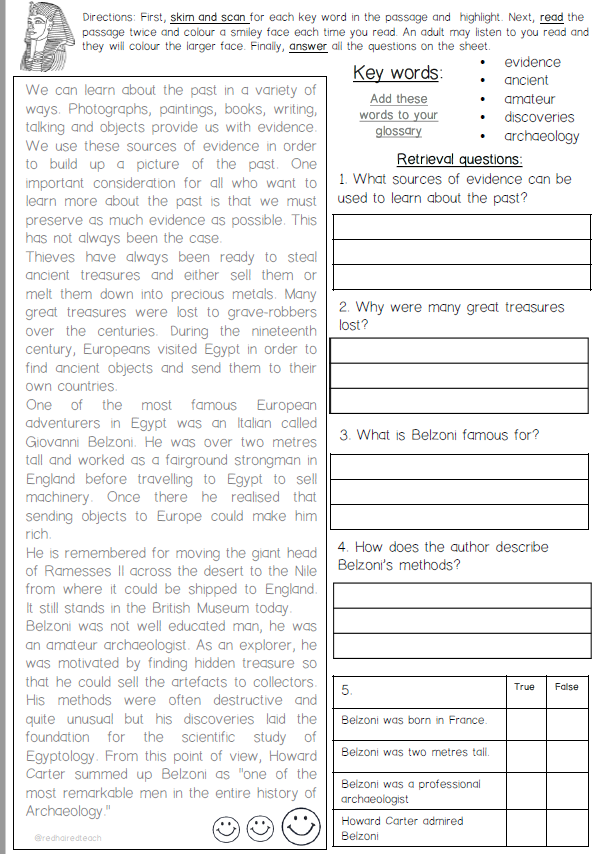 